                                                           05.11.2019             № 519-259-01-03  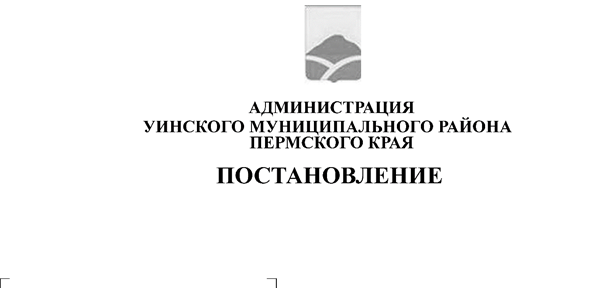 Руководствуясь ст. 56 Устава Уинского муниципального района, администрация Уинского муниципального районаПОСТАНОВЛЯЕТ:	1.Отменить постановление администрации Уинского муниципального района Пермского края от 25.09.2019 № 441-259-01-03 «Об изменении наименования и утверждении устава Муниципального бюджетного общеобразовательного учреждении «Ломовская основная общеобразовательная школа».	2. Настоящее постановление вступает в силу с момента опубликования в районной газете "Родник-1" и подлежит размещению на официальном сайте Администрации Уинского муниципального района Пермского края..Глава муниципального района					          А.Н. Зелёнкин 